ESTRUCTURA DE UNA UNIDAD DIDÁCTICA NOMBRE/NAMING: El planeta donde vivimos. (4º EP)DESARROLLO DE UNA SESIÓN COMPLETA NOMBRE DE LA SESIÓN: Partes de la TierraASIGNATURA: Ciencias sociales (4º EP)IDEACIÓN.CRITERIO DE EVALUACIÓN: Nombrar e identificar las capas que forman la Tierra, describiendo algunas de sus características.CONTENIDOS: Las capas de la Tierra y sus características básicas.DURACIÓN: 55 minutosFECHA: 25/11/2019RESULTADO ESPERADO DE APRENDIZAJE (ESTÁNDAR): Identifica, nombra y describe las capas de la Tierra, y algunas de sus características.NIVELES DE BLOOM:RecordarComprenderAplicarAnalizarCrearIDEAS ACTIVIDADES:Folio giratorio.Crear las capas de la Tierra con plastilina.SABERSABER HACERSABER SERRASGO A OBSERVARA QUIÉN PRESTAR MÁS ATENCIÓN: a quienes presenten mayores dificultades.DISEÑOREVISIÓNLas actividades permiten trabajar el objetivo de aprendizaje.La temporalización es adecuada a las actividades.Se ha podido observar el rasgo para una gran mayoría de alumnos.He podido registrar la observación por escrito. ¿Qué ha salido muy bien durante la sesión? Reﬂexión_Sesión_Observación¿En qué puedo mejorar para la próxima sesión?Acciones para la próxima clase:OBJETIVOSConocer los principales rasgos del universo y del sistema solar, identificando los planetas que lo componen.Entender y describir los movimientos que conforman la dinámica terrestre y sus efectos sobre la vida.Reconocer la Luna como satélite de la Tierra y describir las fases lunares.Identificar y describir las capas de la Tierra.Comprender las similitudes y diferencias entre las distintas formas de representación de la Tierra.COMPETENCIAS/ESTÁNDARESCompetencias social y cívica. (Objetivos 1, 2 y 3)Competencia matemática y competencias básicas en ciencia y tecnología. (Objetivos 1, 2, 3 y 4)Aprender a aprender. (Objetivo 5)Comunicación lingüística. (Objetivos 2, 3 y 4)CONTENIDOSLa Tierra en el Sistema Solar. La Tierra: características generales.Movimientos de la Tierra y sus consecuencias.La Luna y sus fases.Las capas de la Tierra y sus características básicas.Globos terráqueos y planisferios. Identificación de los polos, el eje y los hemisferios.TEMPORALIZACIÓNPrimer trimestre: 8 sesionesActivación: 1 sesiónConstrucción: 3 sesionesConsolidación: 3 sesionesEvaluación: 1 sesiónMOTIVACIÓNRutina de pensamiento: Veo/pienso/me pregunto de una fotografía del espacio. 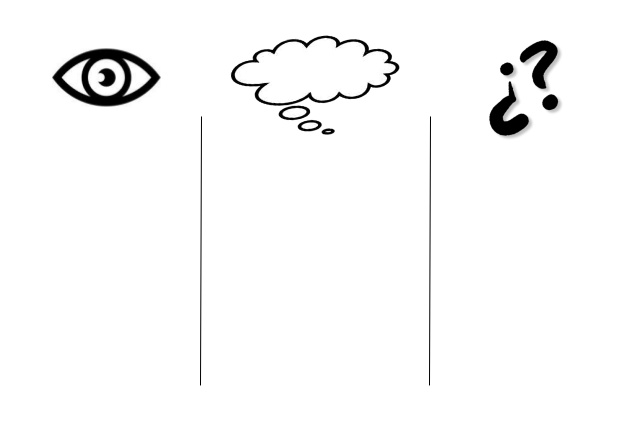 CONOCIMIENTOS PREVIOSLluvia de ideas sobre lo que creen que ya saben del planeta donde vivimos.CONSTRUCCIÓNSe realizará durante tres sesiones.TESTEO COMPRENSIÓNCuestionarios de evaluación de respuesta rápida como kahoot o pizarras blancas.CONSOLIDACIÓNSe realizará durante tres sesiones.RETORealización de una maqueta de los planetas del sistema solar.EVALUACIÓNEscalera de metacognición.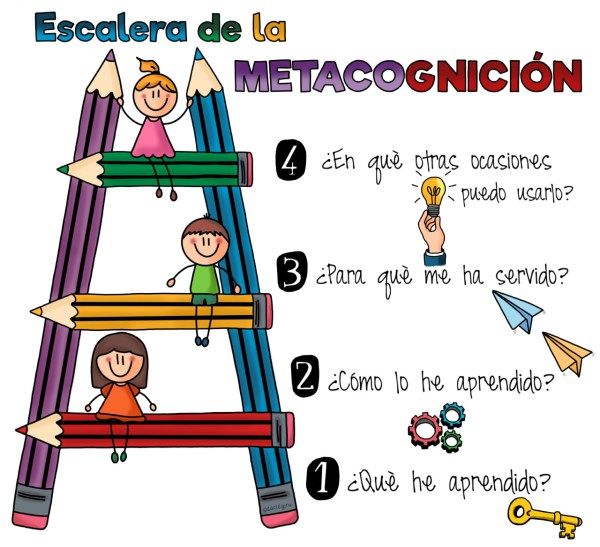 TIEMPOACTIVIDADESACTIVIDADESMATERIALESINICIO5´MOTIVACIÓNRutina de pensamiento: CSI (Color, Símbolo, Imagen) de nuestro planeta.MOTIVACIÓNRutina de pensamiento: CSI (Color, Símbolo, Imagen) de nuestro planeta.Folios, lapicero, pinturas, goma.INICIO5´TESTEO CONOCIMIENTOS PREVIOS:Preguntas de respuesta rápida con pizarra blanca.TESTEO CONOCIMIENTOS PREVIOS:Preguntas de respuesta rápida con pizarra blanca.Pizarra blanca y rotulador.DESARROLLO10´ACT 1Trabajo cooperative: lectura compartida de un texto sobre las partes de la Tierra.Libro de texto.DESARROLLO5´ACT 2Rutina de pensamiento: pon un  titular. A partir del texto que han trabajado anteriormente.Libreta de ciencias sociales, bolígrafo, tipex.DESARROLLO5´ACT 3Trabajo individual: imaginarán una máquina para viajar al centro de la Tierra. Escribirán en su libreta con quién harían ese viaje, qué ropa y equipaje llevarían, qué partes de la geosfera atravesarían hasta llegar al núcleo.DESARROLLO10´ACT 4Trabajo cooperativo en equipos de 4: Fabricar las capas de la Tierra de interior a exterior con plastilina y la atmósfera con algodón.Plastilina y algodón.CIERRE10´REPASO OBJETIVO: hacer un listado de las capas de la Tierra de forma individual y después comparar con su pareja.REPASO OBJETIVO: hacer un listado de las capas de la Tierra de forma individual y después comparar con su pareja.Libreta, bolígrafo, tipexCIERRE5´METACOGNICIÓN: escalera de matacogniciónMETACOGNICIÓN: escalera de matacogniciónLibreta, bolígrafo, Tipex.